РЫБОВОДНЫЙ УЧАСТОКСахалинская областьМуниципальное образование: Холмский городской округУчасток № 65-09-01Водный объект: река ПионерскаяГраницы: река Пионерская (вся акватория водного объекта)Протяженность участка по руслу реки 21,47 кмШирина участка: ширина рекиПлощадь участка: 10,735 га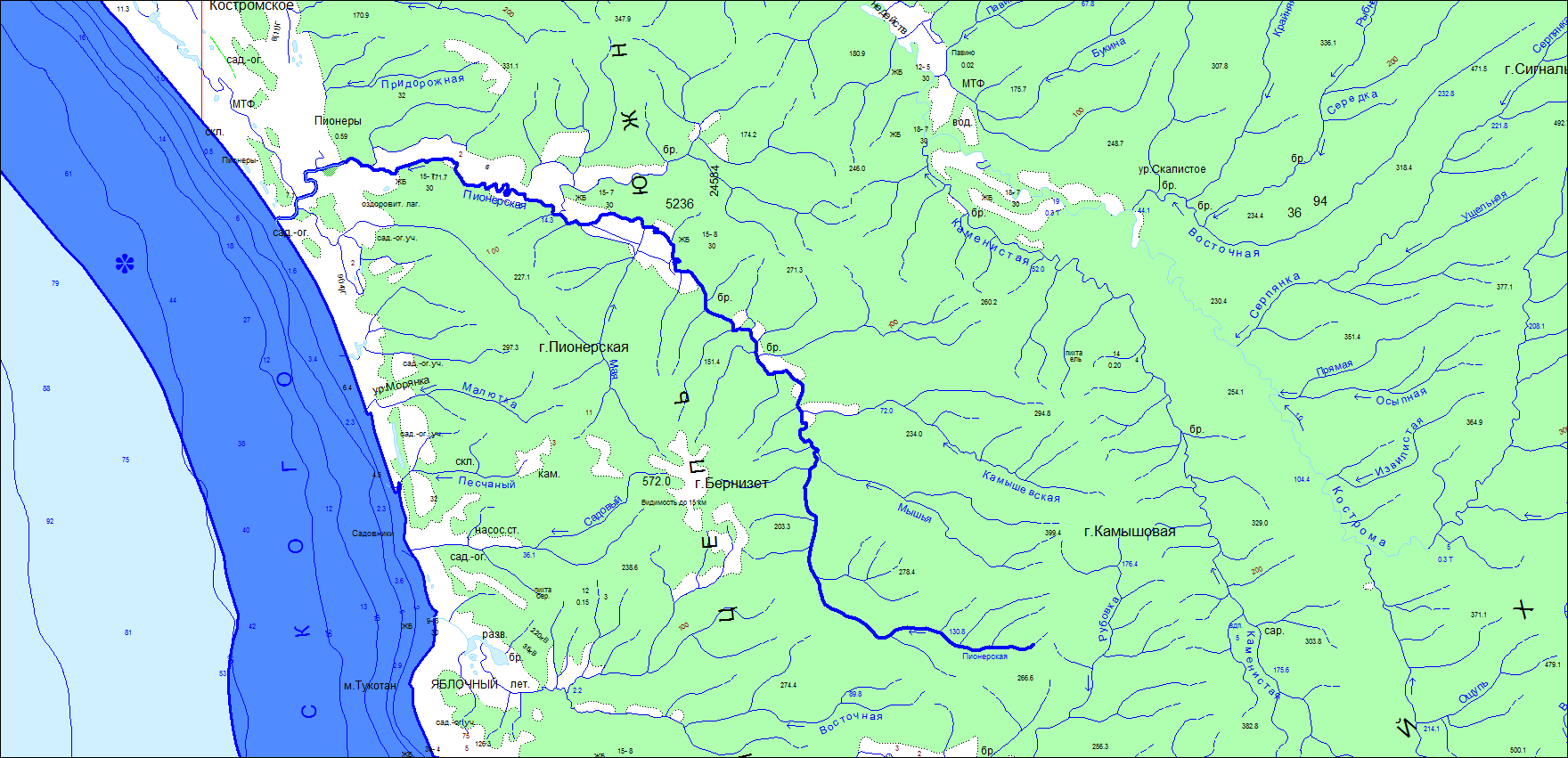 Масштаб: 1:55 000